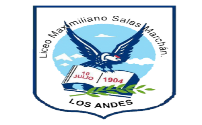 Departamento de InglésSegundo MedioSemana del 30 de Junio al  10 de Julio.Objective :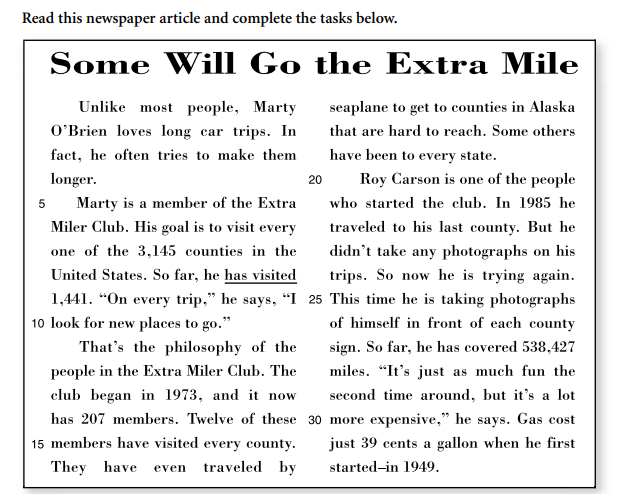 There are five examples of the present perfect in the article. The first one is underlined.There are four more Hay 5 ejemplos en el artículo del presente perfecto, el primero está subrayado, encuentra cuatro ejemplos más.Example :          He has visited 1,441                                                                              1………………………………………………………………………………………………………2……………………………………………………………………………………………………..3……………………………………………………………………………………………………..4……………………………………………………………………………………………………….¿Cómo se forma el Presente Perfecto en la forma afirmativa, según el artículo? Escribe la fórmula en la burbujaAnswer the questions about the article:1.What´s Extra Miles Club ? What´s its main purpose? ……………………………………………………………………………………………………………………2.When did the club start ?…………………………………………………………………………………………………………………3. Is there any club in our country similiar to Extra Mile Club? Justify your answer.………………………………………………………………………………………………………………….                                        Self evaluation Envía el desarrollo de  la guía a tu profesoracorrespondiente . Miss. Bàrbara Hernàndez barbarahernandez@maxsalas.Miss.Paola Villalobos Vicencio                 paolavillalobosvicencio@gmail.comMISS JENNY ORDOÑEZjennyordonez@maxsalas.clRead and understand the main ideas from the articleConsolidate the grammar structure of Present Perfect affirmative